                                          ФИЛИАЛ ФГБУ «ФКП РОСРЕЕСТРА»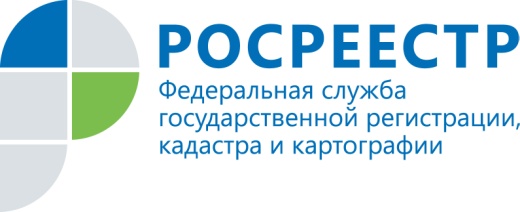 ПО ПЕРМСКОМУ КРАЮИнформация о выездных приемахФилиал ФГБУ «Федеральная кадастровая палата Росреестра» по Пермскому краю предлагает на возмездной основе, оказание дополнительных услуг по выезду к заявителю с целью приема и доставки документов к месту оказания государственных услуг и (или) доставки заявителю документов, подготовленных по итогам оказания следующих государственных услуг:- прием/выдача документов для целей осуществления государственного кадастрового  учета объектов недвижимости;- прием/выдача документов на предоставление сведений, внесенных в государственный кадастр недвижимости;- прием документов для целей государственной регистрации прав на недвижимое  имущество и сделок с ним, выдача документов после проведения государственной  регистрации прав на недвижимое имущество и сделок с ним;- прием документов на предоставление сведений из ЕГРП, выдача документов, в виде которых предоставляются сведения, содержащиеся  ЕГРП.Оказываются услуги по выездным приемам документов по объектам недвижимости, расположенным на территории г. Перми и Пермского края.Справки по телефону 8-951-93-63-588 или электронной почте press@zkp.perm.ru.Подробная информация на сайте по адресу fgu59.ru.Тарифы на оказание услуг*Под пакетом документов понимается обращение за регистрацией права или перехода права на один объект; обращение за регистрацией сделки (обременения, ограничения) на один объект независимо от количества сторон; постановка на государственный учет одного объекта недвижимости, снятие с учета одного объекта недвижимости, учет изменений по одному объекту недвижимости или правообладателю; внесение сведений о ранее учтенных земельных участках; запрос о выдаче сведений, содержащихся в Едином государственном реестре прав на недвижимое имущество и сделок с ним или государственном кадастре недвижимости, в отношении одного объекта недвижимости.Реквизиты для оплатыПолучатель:УФК по Пермскому краю (филиал ФГБУ «ФКП Росреестра» по Пермскому краю л/с 20566У86680)ИНН  7705401340КПП     590343001Номер счета: 40501810500002000002Наименование банка: Отделение Пермь г. ПермьБИК 045773001ОКТМО 57701000Код операции 00000000000000000130В назначение платежа указывать:ПРЕДОСТАВЛЕНИЕ УСЛУГ ПО ВЫЕЗДУ К ЗАЯВИТЕЛЯМ С ЦЕЛЬЮ ДОСТАВКИ ДОКУМЕНТОВ К МЕСТУ ОКАЗАНИЯ ГОСУДАРСТВЕННЫХ УСЛУГ, В ТОМ ЧИСЛЕ НДС.илиПРЕДОСТАВЛЕНИЕ УСЛУГ ПО ДОСТАВКЕ ЗАЯВИТЕЛЯМ ДОКУМЕНТОВ, ПОДГОТОВЛЕННЫХ ПО ИТОГАМ ОКАЗАНИЯ УСЛУГ,  В ТОМ ЧИСЛЕ НДС.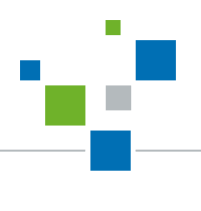 № п/пНаименование услугиСтоимость, руб. (в т.ч. НДС) для юридических лицСтоимость услуг, руб. (в т.ч. НДС) для физических лиц1Предоставление услуг по выезду к заявителям с целью доставки документов к месту оказания государственных услуг1 500 руб. за каждый пакет документов*1 000 руб. за каждый пакет документов*2Предоставление услуг по доставке заявителям документов, подготовленных по итогам оказания услуг1 000 руб. за каждый пакет документов*500 руб. за каждый пакет документов*